Rapport scientifique annuel Programme Doctorat en EntrepriseConvention n° xxxxNom du promoteur / Nom de l’université partenaireNom du chercheurAnnée n° x  -  Période couverte : du xx/xx/20xx au yy/yy/20yyCoordonnées des personnes de contactSynthèse des résultats de la recherche acquis au cours de l’annéeTexte continu de max. 5 pages avec éventuellement tableaux, schémas, graphiquesListe des livrables du projet acquis pendant l’annéeBrevets  -  Publications Références des brevets en préparation / déposés / étendus…Références des communications scientifiques écrites (articles, poster…) ou orales (congrès…)Problèmes rencontrés pendant la période et actions correctives éventuellesSynthétiser les problèmes d’ordre organisationnels (calendrier) que vous avez rencontrés au cours de la période, ainsi que les solutions apportées pour y remédier. Les éventuels problèmes techniques sont envisagés pour chaque WP dans le rapport scientifique.Prévisions des activités pour l’année suivante  Comme prévu au planning initial : très bref résuméModifications des tâches par rapport au programme initial					Oui / NonSi oui, motiver brièvementModifications du calendrier de réalisation des tâches 						Oui / NonSi oui, motiver brièvementRapport scientifique et technique détailléRespecter  la structure du projet décrit dans la convention : WP et sous-tâchesRédaction à réaliser par le chercheur, en accord avec l’entreprise promotrice et avec l’unité universitaire d’accueil.L’ensemble de ce rapport scientifique est de longueur variable selon les projets mais il devrait se limiter à maximum 50 pages (+ annexes éventuelles).WP 1 : titreRésultats de la rechercheDescription du travail réalisé et des résultats obtenus, avec tableaux de résultats, graphiques, nombres d’essais effectués….  Eventuellement scindé en sous-tâches. Niveau de détails : Comparable à la partie « résultats » d’un article scientifique ou d’une thèse.Sans la partie « introduction » (disponible dans le projet et/ou la convention) ni  la partie « matériel et méthodes », sauf si cette dernière est indispensable à la compréhension des résultats.Ne doit être ni une copie des cahiers de labo, des plans, des codes de logiciels... noyant l’essentiel dans trop de détails, ni une synthèse  ne fournissant aucune donnée chiffrée.Livrables du WP acquis durant l’annéeVoir la description des livrables dans la conventionProblèmes techniques rencontrés et solutions pour y remédierDélai éventuel dans l’accomplissement du WP.  Raisons du retard.  Réorientation éventuelle du WP.  Travaux additionnels à réaliser ou travaux prévus devenus obsolètesWP 2 : titreRésultats de la rechercheLivrables du WP acquis durant l’annéeProblèmes techniques rencontrés et solutions pour y remédierDélai éventuel dans l’accomplissement du WP.  Raisons du retard.  Réorientation éventuelle du WP.  Travaux additionnels à réaliser ou travaux prévus devenus obsolètesRépétition pour chaque WP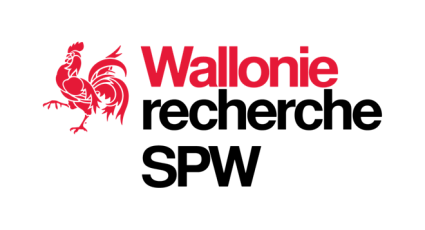 Logo entreprise (facultatif)Logo Univ (facultatif)Promoteur (Univ)Co-Promoteur (Entreprise)ChercheurPrénom NOMe-mailTéléphoneRéférences internes : (facultatif)Références internes : (facultatif)Signature 1 (facultatif)Signature 2 (facultatif)